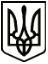 МЕНСЬКА МІСЬКА РАДАРОЗПОРЯДЖЕННЯ 17 січня 2022 року	м. Мена	№ 12Про надання одноразової грошової матеріальної допомоги Розглянувши заяви громадян про надання одноразової грошової матеріальної допомоги Страмок Тетяни Степанівни (м. Мена), Сенько Тетяни Олександрівни (м. Мена), Сидоренко Ольги Андріївни (м. Мена), Гордієнко Ольги Михайлівни (м. Мена), Булах Світлани Анатоліївни (смт. Макошине), Хуголь Маргарети Гедеонівни (с. Киселівка) та подані документи, враховуючи скрутне матеріальне становище заявників, відповідно до рішення 15 сесії Менської міської ради 8 скликання від 09 грудня 2021 року № 813 «Про затвердження Програми соціальної підтримки жителів Менської міської територіальної громади на 2022-2024 роки», беручи до уваги показники бюджету Менської міської територіальної громади на 2022 рік, на підставі протоколу комісії з надання матеріальної допомоги жителям Менської міської територіальної громади від 17 січня 2022 року, створеної розпорядженням міського голови від 02 лютого 2018 року № 33, керуючись статтею 42 Закону України «Про місцеве самоврядування в Україні»: 1. Надати одноразову грошову матеріальну допомогу громадянам:Страмок Тетяні Степанівні (м. Мена), в сумі 4000,00 грн.Сенько Тетяні Олександрівні (м. Мена), в сумі 10 000,00 грн.Сидоренко Ользі Андріївні (м. Мена), в сумі 3000,00 грн.Гордієнко Ользі Михайлівні (м. Мена), в сумі 4000,00 грн.Булах Світлані Анатоліївні (смт. Макошине), в сумі 10 000,00 грн.Хуголь Маргареті Гедеонівні (с. Киселівка), в сумі 1000,00 грн.2. Надання допомоги здійснити шляхом перерахування коштів в установленому порядку з урахуванням утриманих податків і зборів.3. Контроль за виконанням рішення покласти на начальника відділу бухгалтерського обліку та звітності, головного бухгалтера Менської міської ради Солохненко С.А. Міський голова                                                                Геннадій ПРИМАКОВ